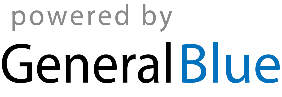 DAILY CHECKLISTDAILY CHECKLISTDAILY CHECKLISTACTIVITYCOMPLETEDCOMPLETEDACTIVITYYESNO